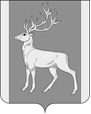 РОССИЙСКАЯ  ФЕДЕРАЦИЯИРКУТСКАЯ  ОБЛАСТЬАДМИНИСТРАЦИЯ МУНИЦИПАЛЬНОГО ОБРАЗОВАНИЯКУЙТУНСКИЙ РАЙОНП О С Т А Н О В Л Е Н И Е«26» октября 2021  г.                                   р. п. Куйтун                                          № 1340-пО проведении   межведомственного профилактического мероприятия «Каникулы»В целях осуществления контроля за занятостью несовершеннолетних, находящихся в социально опасном положении в период летних каникул, профилактики правонарушений несовершеннолетних в соответствии с Федеральным законом от 24.06.1999г. № 120-ФЗ «Об основах системы профилактики безнадзорности и правонарушений несовершеннолетних», руководствуясь ст. ст. 37, 46 Устава муниципального образования Куйтунский район, администрация муниципального образования Куйтунский районП О С Т А Н О В Л Я Е Т:	1. В период с 30.10.2021 года по 07.11.2021 года провести на территории муниципального образования Куйтунский район межведомственное профилактическое мероприятие «Каникулы» в онлайн - режиме.	2. Определить задачей межведомственного профилактического мероприятия  «Каникулы» - безопасность детей.	3. Утвердить План межведомственного профилактического мероприятия «Каникулы»  в онлайн - режиме  (Приложение 1).4. Организационному отделу управления по правовым вопросам, работе с архивом и кадрами администрации муниципального образования Куйтунский район (Рябикова Т.А.):- разместить постановление в сетевом издании «Официальный сайт муниципального образования Куйтунский район» в информационно – телекоммуникационной сети «Интернет» куйтунскийрайон.рф- опубликовать настоящее постановление в газете «Вестник Куйтунского района»;  5. Настоящее постановление вступает в силу со дня его подписания. 6. Контроль за исполнением настоящего постановления возложить на главного специалиста-инспектора комиссии по делам несовершеннолетних и защите их прав  муниципального образования Куйтунский район О.М. Кузнецову.Мэр муниципального образованияКуйтунский район 						               	А.П. Мари                             Приложение 1к постановлению администрации муниципального образования Куйтунский район«26» октября 2021  года №1340-пПлан межведомственного профилактического мероприятия «Каникулы»в онлайн - режиме№ п/пТема мероприятияНазвание мероприятия Ссылка на ресурсПримечание1.Правила поведения и действия при пожаре«Действия при пожаре: правила пожарной безопасности» https://youtu.be/VNoF88M7SfQ Обучающий фильм1.Правила поведения и действия при пожареПросмотр обучающего фильма «Пожарная безопасность» https://youtu.be/6WIbMjnO0oo Обучающее видео1.Правила поведения и действия при пожареПравила поведения детей при пожареhttps://youtu.be/cTpyJ8lQUZs Мультфильм от МЧС1.Правила поведения и действия при пожаре«Пожарная безопасность» (Азбука безопасности) https://youtu.be/CqLfgl8gVn8 Развивающий мультфильм для детей «Смешарики» 1.Правила поведения и действия при пожаре«Первичные средства пожаротушения» https://youtu.be/y7mHP0ccibY Мультсериал от для малышей «Волшебная книга МЧС» 1.Правила поведения и действия при пожаре«Что делать при пожаре?» https://youtu.be/WiZMZ8J0yt4 Обучающее видео от МЧС 2.Умение оказывать первую медицинскую помощь«Первая помощь при травмах» https://youtu.be/KqznnwiQhwI Мультсериал для малышей «Волшебная книга МЧС» 2.Умение оказывать первую медицинскую помощь«Общие правила оказания первой медицинской помощи» https://youtu.be/a6JWsMKv20o Обучающее видео2.Умение оказывать первую медицинскую помощь«Правила поведения на природе» https://youtu.be/9355-gQAyKI Мультсериал для малышей «Волшебная книга МЧС» 2.Умение оказывать первую медицинскую помощь«Предупреждение несчастных случаев и оказание первой помощи» https://youtu.be/AbPOYK2A7eY Обучающее видео для детей по поведению в местах повышенной опасности и первой помощи при бытовых травмах 3.Умение ориентиро-ваться лесу«Человек и природа Ориентирование на местности» https://youtu.be/u1FwA2otpWUОбучающее видео3.Умение ориентиро-ваться лесу«Как ориентироваться в лесу» https://youtu.be/eMogK_nX_zU Обучающее видео«Как не заблудиться в лесу?» https://youtu.be/Wj2wXo2zB4k Видеопамятка Мастер-класс «Как не заблудиться в лесу» https://youtu.be/a6vLZi3T8_Y Обучающее видео от МЧС «Если заблудился в лесу» https://youtu.be/BxTdVsjhWpk Обучающее видео от МЧС 4.Знание правил дорожного движения и основ поведения на улице «Правила дорожного движения для детей» https://youtu.be/epFoPA5dsNc Развивающий мультфильм для детей 4.Знание правил дорожного движения и основ поведения на улице «Правила поведения учащихся на улицах и дорогах» https://youtu.be/XcnIMh1o6J8 Обучающее видео 5.Изготовление ватно - марлевой повязки для защиты от инфекционных заболеваний «Как изготовить ватно- марлевую повязку» https://youtu.be/hELRc_rEmDM Обучающее видео от МЧС 6.Действия при разлитии ртути«Действия при разливе ртути» https://youtu.be/OQRBxoAXbN4 Обучающее видео от МЧС «Ртуть» https://youtu.be/sfIRYuaGta8 Выпуск телевизионной познавательной программы «Галилео» 7.Знание основ здорового образа жизни«Как не простыть и беречь здоровье» https://youtu.be/XIMtJo6lmIM Спортивно - развивающий мультфильм для детей 7.Знание основ здорового образа жизни«Полезные загадки про здоровье» https://youtu.be/z6L4WPnV4xk Видеоролик от канала «Детская планета» 7.Знание основ здорового образа жизни«Здоровый образ жизни» https://youtu.be/0u-efKf3V3UВидеопрезентация 7.Знание основ здорового образа жизни«О пользе здорового образа жизни» https://youtu.be/-VwE DHVYc Развивающий мультфильм для детей 7.Знание основ здорового образа жизни«Распорядок» (Азбука здоровья) https://youtu.be/ofkbNrPN2zsРазвивающий мультфильм для детей «Смешарики» 7.Знание основ здорового образа жизни«Основы здорового образа жизни»https://youtu.be/Ipne2c-zOlQОбучающее видео7.Знание основ здорового образа жизни«Правильное питание» https://youtu.be/-9yyNUVt8W0 Обучающее видео 